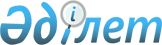 О внесении изменений в приказ Министра финансов Республики Казахстан от 15 августа 2006 года N 302 "Об утверждении Правил утверждения отчетов по исполнению планов финансово-хозяйственной деятельности государственных предприятий, акционерных обществ (товариществ с ограниченной ответственностью), контрольные пакеты акций (доли участия) которых принадлежат государству, за исключением национальных компаний, акционерного общества "Казахстанский холдинг по управлению государственными активами "Самрук", акционерного общества "Фонд устойчивого развития "Қазына" и организаций, в отношении которых Национальный Банк Республики Казахстан и Управление делами Президента Республики Казахстан осуществляют функции субъекта права республиканской государственной собственности"
					
			Утративший силу
			
			
		
					Приказ Министра финансов Республики Казахстан от 19 марта 2008 года № 128. Зарегистрирован в Министерстве юстиции Республики Казахстан 07 апреля 2008 года № 5182. Утратил силу совместным приказом Министра экономического развития и торговли Республики Казахстан от 28 февраля 2012 года № 53 и Министра финансов Республики Казахстан от 7 марта 2012 года № 141

      Сноска. Утратил силу совместным приказом Министра экономического развития и торговли РК от 28.02.2012 № 53 и Министра финансов РК от 07.03.2012 № 141 (вводится в действие с 01.01.2013).      В целях повышения эффективности управления и контроля за деятельностью акционерных обществ (товариществ с ограниченной ответственностью), контрольные пакеты акций (доли участия) которых принадлежат государству, а также в соответствии с  постановлением Правительства Республики Казахстан от 26 сентября 2007 года N 839 "О внесении изменений и дополнения в постановление Правительства Республики Казахстан от 20 мая 2004 года N 565" ПРИКАЗЫВАЮ:

      1. Внести в  приказ Министра финансов Республики Казахстан от 15 августа 2006 года N 302 "Об утверждении Правил утверждения отчетов по исполнению планов финансово-хозяйственной деятельности государственных предприятий, акционерных обществ (товариществ с ограниченной ответственностью), контрольные пакеты акций (доли участия) которых принадлежат государству, за исключением национальных компаний, акционерного общества "Казахстанский холдинг по управлению государственными активами "Самрук", акционерного общества "Фонд устойчивого развития "Қазына" и организаций, в отношении которых Национальный Банк Республики Казахстан и Управление делами Президента Республики Казахстан осуществляют функции субъекта права республиканской государственной собственности" (зарегистрированный в Реестре государственной регистрации нормативных правовых актов Республики Казахстан 5 сентября 2006 года N 4367) (далее - Приказ) следующие изменения: 

      в заголовке и по тексту Приказа, 

      в заголовке и по тексту Правил утверждения отчетов по исполнению планов финансово-хозяйственной деятельности государственных предприятий, акционерных обществ (товариществ с ограниченной ответственностью), контрольные пакеты акций (доли участия) которых принадлежит государству, за исключением национальных компаний, акционерного общества "Казахстанский холдинг по управлению государственными активами "Самрук", акционерного общества "Фонд устойчивого развития "Қазына" и организаций, в отношении которых Национальный Банк Республики Казахстан и Управление делами Президента Республики Казахстан осуществляют функции субъекта права республиканской государственной собственности, утвержденных Приказом (далее - Правила), 

      в заголовке Структуры разделов отчетов по исполнению планов финансово-хозяйственной деятельности государственных предприятий, акционерных обществ (товариществ с ограниченной ответственностью), контрольные пакеты акций (доли участия) которых принадлежит государству, за исключением национальных компаний, акционерного общества "Казахстанский холдинг по управлению государственными активами "Самрук", акционерного общества "Фонд устойчивого развития "Қазына" и организаций, в отношении которых Национальный Банк Республики Казахстан и Управление делами Президента Республики Казахстан осуществляют функции субъекта права республиканской государственной собственности приложения 1 к Правилам, 

      слова ", акционерного общества "Казахстанский холдинг по управлению государственными активами "Самрук", акционерного общества "Фонд устойчивого развития "Қазына", исключить. 

      2. Комитету государственного имущества и приватизации Министерства финансов Республики Казахстан (Утепов Э.К.) в установленном законодательством порядке обеспечить государственную регистрацию настоящего приказа в Министерстве юстиции Республики Казахстан. 

      3. Настоящий приказ вводится в действие со дня государственной регистрации в Министерстве юстиции Республики Казахстан.        Министр                                Б. Жамишев 
					© 2012. РГП на ПХВ «Институт законодательства и правовой информации Республики Казахстан» Министерства юстиции Республики Казахстан
				